Спортивный праздник, посвященный Дню защитника Отечества«Богатырские состязания»(для учащихся начальных классов)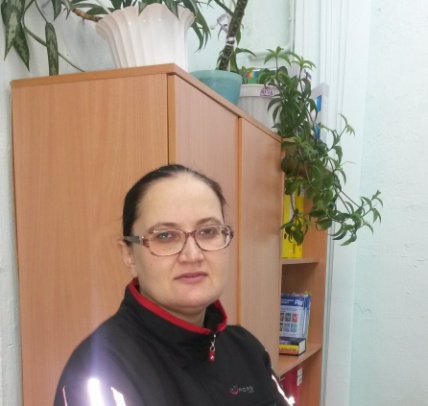 Канева Елена Витальевна,учитель физической культурыМБОУ «СОШ №3 г. Нарьян-Мара»Пояснительная запискаСовременные дети мало двигаются, меньше, чем раньше, играют в подвижные игры из-за привязанности к телевизору и компьютерным играм. Несоблюдение режима дня, однообразные занятия, малая двигательная активность, неправильное питание приводит к быстрому утомлению, снижается работоспособность. Детям просто необходимо много ходить, бегать, прыгать, играть для их разностороннего физического развития.Веселый спортивный праздник может послужить импульсом, который пробудит интерес школьников к регулярным занятиям физической культурой и спортом. Это мероприятие рассчитано на небольшое количество учеников, где они смогут посоревноваться друг с другом. Проводилось внеклассное мероприятие на коррекционном классе.Цель: Формирование устойчивого интереса к занятиям физической культурой и спортом.Задачи:1. Укрепление здоровья детей.2. Воспитание чувства патриотизма и гордости за свою страну.3. Популяризация истории родного Отечества.Участники: учащиеся 1- 4 классаИнвентарь и оборудование: 3 волейбольных мяча, 3 кегли, канат для перетягивания.Ход мероприятияВедущий. Наш праздник посвящен защитникам Отечества. Всем тем, кто защищает или будет защищать нашу Родину.Дети.  Профессию военную            Мы знаем не одну.           Всегда нужны военные,           Чтоб защищать страну.          И не представить даже,          Как служба их важна.          Пока они на страже –           Спокойно спит страна.Ведущий. С давних времен Русь находилась под надежной защитой русских воинов. Сначала это были былинные богатыри: Илья Муромец, Алеша Попович, Никита Кожемяка. Богаты были русские земли, везде процветало земледелие, ремесло, торговля. Это вызывало у врагов стремление захватить Русь, покорить народ. Возникла необходимость в создании армии для защиты Отечества. И по сей день народ помнит о тех, кто защищал нашу страну. И недаром этот праздник называется Днем защитника Отечества.Как вы думаете, почему именно 23 февраля стал Днем защитника Отечества?23 февраля 1918 года принял боевое крещение первый отряд Красной Армии под Нарвой и Псковом в бою с германскими войсками.Ведущий. Мы вспомним сегодня русских богатырей, от которых, по преданию, и пошла сила русских воинов, героев, которые защищали землю русскую.Дети. В богатырском чтоб турнире победить,          Храбрым, умным и любезным надо быть,          За щитом не укрываться.          Сабли острой не бояться,          Все законы поведенья изучить!          Победить в турнире очень нелегко,          Здесь сражаются за каждое очко,           Начинается сражение          По законам уважения.Ведущий. Традиционно на Руси битвы начинались с боя богатырей – поединщиков. Так и мы начнем состязания наши.Конкурс «Петушиный бой»Приглашаются на поединок два участника. Они встают в центральный круг, захватывают одну ногу сзади. По сигналу учителя игроки стараются выпихнуть противника из круга. Кто окажется вне круга – проиграл. Также проигравшим считается тот, кто встанет на две ноги. Пары меняются.Подводится итог конкурса.Ведущий. Нет, не перевелись еще богатыри на земле русской! Не оскудела еще в сердцах молодецкая удаль! Готовы, молодцы, показать свою мудрость.Конкурс «Викторины»Задаются вопросы, кто первым поднял руку, тот и отвечает.1. С кем пришлось сражаться Илье Муромцу? (с Соловьем-разбойником возле речки Смородинки, с Идолищем поганым, с Калином – царем.)2. Как называется головной убор богатыря? (Шлем.)3. Как называется тяжелый панцирь, сплетенный из металлических колец? (Кольчуга.)4.Чем при сражении воин прикрывает свое тело? (Щитом.)5. Каким «оружием массового поражения» владел Соловей-разбойник? (Свистом.)6. Сколько лет Илья Муромец не умел ходить? (33года.)7. Почему Илью прозвали Ильей Муромцем? (Он был родом из города Мурома да из села Карачарова.)Подводятся итоги конкурса.Ведущий. Позабавьте-ка вы нас, добры молодцы, глазом зорким, рукой твердой.Конкурс «Меткий стрелок»Вызываются по одному игроку. Им дается по три волейбольных мяча, которыми они должны сбить кегли, стоящие в 5 метрах от них. Побеждает игрок, который больше сбил мишеней.Ведущий. Спасибо вам, добры молодцы! Показали вы свою силушку, удаль молодецкую, глаз свой зоркий! Теперь можно и отдохнуть. Например, помериться силами с Соловьем-разбойником: кто просвистит интереснее и дольше других, побеждает. Конкурс «Соловьи-разбойники»По сигналу  ведущего игроки по одному свистят. Выбирается лучший.Ведущий. В последнем бою силой богатырской выйдут померяться наши богатыри. Я даю канат вам этот, чтоб все узнали, кто сильней.Конкурс «Перетягивание каната»Приглашаются по два игрока. Они берут канат в руки на расстоянии 3 метров друг от друга. По сигналу дети стараются перетянуть соперника, через центральную линию, на свою сторону.Подводится итог конкурса.Ведущий. Сегодня мы увидели, что у нас растут сильные, смелые и ловкие ребята. Вы не побоялись сразиться в честном бою, показать свою силушку молодецкую. На этом наш праздник подошел к концу. Девочки вашего класса хотят сказать вам пожелания.Богатырского здоровья	Вам хотим мы пожелать.Лучше всех на лыжах бегатьИ футбол всех обыграть!Пусть удача будет с вами,Только вы дружите с нами.Нам во всем вы помогайте,От других нас защищайте!Девочки дарят мальчикам подарки, сделанные на уроках труда.Литература1. Игры для детей. М.: ПО «Сфера» ВГФ им. Пушкина, 19922. К здоровью через движение: рекомендации, развивающие игры, комплексы упражнений/ сост. В.Ф. Феоктистова, Л.В. Пинве. – Волгоград: Учитель, 20113. Макарова О.С. Игра, спорт, диалог в физической культуре начальной школы. М.: Школьная пресса, 2002